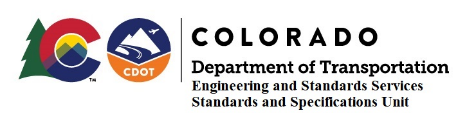 MEMORANDUMDATE:           October 4, 2019 TO:                 All Holders of Standard Special ProvisionsFROM:          Shawn Yu, Standards and Specifications Unit ManagerSUBJECT:     Revision of Section 401 – Thin Lift Compaction Test Section - DensityEffective this date, our unit is issuing a new standard special provision, Revision of Section 401 – Thin Lift Compaction Test Section - Density.  This new standard special provision is one page long.This specification should only be used when there is only one HMA layer placed and with concurrence from the Region Materials Engineer.Please use this provision on all projects, beginning with projects advertised on or after October 18, 2019.  You are free to use this standard special provision in projects advertised before this date.For those of you who keep a book of Standard Special Provisions, please replace the old specification this new specification.  For your convenience, you can find this in one place on our Construction Specifications web page:  https://www.codot.gov/business/designsupport/cdot-construction-specifications/2019-construction-specifications/rev-ssp/rev-secs200-500-ssp/rev-sec-401-tlcts-d/viewYou may also visit the hyperlink, “Recently Issued Special Provisions”.If you have any questions or comments, please contact this office.2829 W. Howard Pl., 3rd floor,  Denver, CO 80204  P 303.757.9474 F 303.757.9820   www.codot.gov |  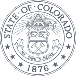 